PERI-OPERATIVE SERVICESPost-Operative Instructions for Cane WalkingA cane is used to improve your balance and stability or to take some of your weight off of your affected leg.Fit yourself for the cane while wearing your shoes.Stand up straight and relax your shoulders. Let your arm on your strong side hang down by your side. Have someone place the cane next to that arm and measure it so handgrip of the cane is at the level of your wrist when your arm is hanging by your side. Technique For Walking With A CaneHold  cane in  hand opposite to the affected extremity ( cane should be on the good side).Advance  cane at  same time the affected leg is moved forward.Keep  cane fairly close to the body.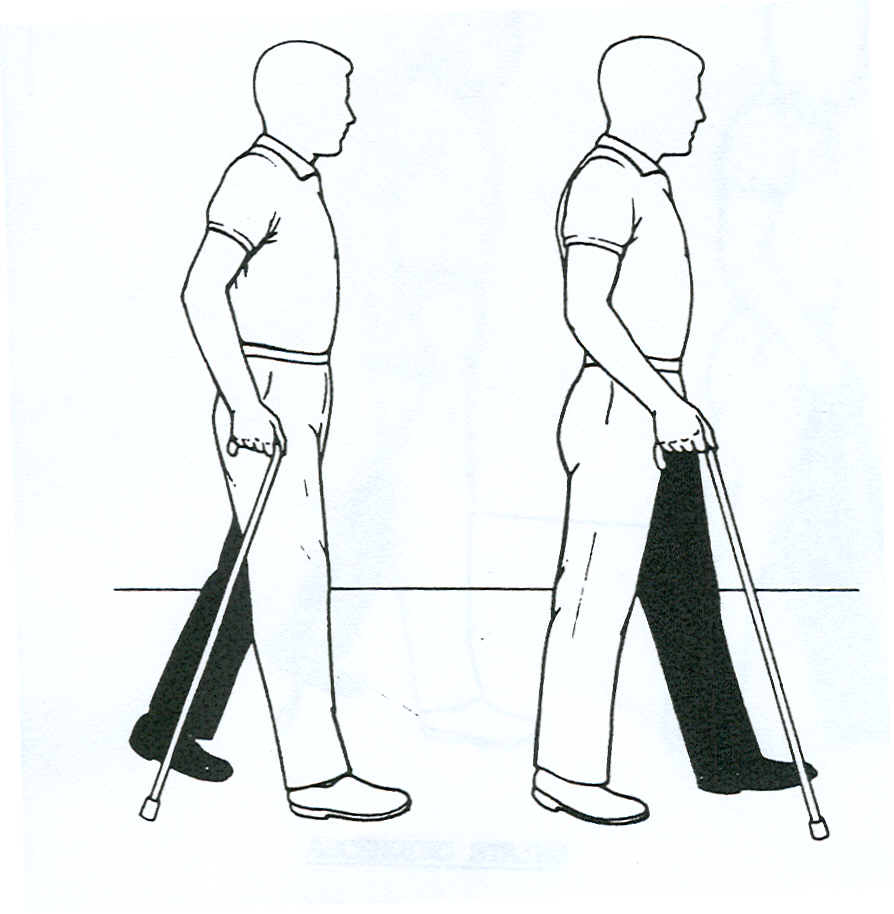 CONTINUED ON OTHER SIDE Ascending stairsAlways hold the handrail if there is one availableFace  stairs and place  cane close to  first step.Push on  cane, straighten  elbow and n place  strong leg on  first step.Straighten  strong knee and lift  cane and  weaker leg on  same step.Descending stairsAlways hold the handrail if there is one availableStand with  toes of  stronger leg placed close to  edge of  step.Lower  cane and  weaker leg on  next step while bending  knee of  stronger leg as much as possible.Lean on  cane and lower  body by placing  stronger leg on  same step.N.B.	The strong leg goes up first and comes down last.Patient safety is very important to Queensway Carleton Hospital and this information is provided to patients/families to help inform you of your essential role in your own safety.The information contained in this booklet is not specific medical advice, nor a substitute for medical advice.  For your safety, it is advised that you speak with your doctor and healthcare team about your particular healthcare needs.Protect yourself!  Clean your hands frequently and ask your healthcare providers and visitors to do the same.  Clean hands save lives.